Сценарий физкультурного развлечения по сказке "Колобок" с детьми младшей группы.     Цель: закрепление знаний детей о русской народной сказке в игровой форме, развитие интереса к движениям и двигательным действиям, решение оздоровительных задач.    Задачи: закрепление у детей навыков основных движений в игровой форме, продолжать учить детей выполнять движения в соответствии с музыкальным сопровождением, закрепление умения быстро находить свое место в игре.     Инвентарь: мячи среднего размера по количеству детей, шишки 30шт., фонограмма песни "Колобок", дерево, лавочка, муляж дома, корзина.     Персонажи: бабушка (воспитатель), заяц, медведь, волк,  колобок- ( дети из старшей группы)     Ход развлечения: дети вместе с инструктором входят в зал. На лавочке около домика сидит бабушка и плачет. Инструктор: -Что случилось, бабушка? Почему ты плачешь?Бабушка: -Да, как же мне не плакать. Испекла я сегодня колобка, вкусного, румяного, а он взял да и убежал от меня.Инструктор: - Не плачь, бабушка. Мы поможем тебе найти колобка. (обращается к детям ) - Ребята поможем бабушке?Дети: - Да.Инструктор: - Тогда отправляемся в путь.-По дорожке мы шагаем ( идут высоко поднимая колени)-Дружно руки поднимаем (поднимают руки)-Мы по мостику пройдём, дружно речку перейдём (идут по узкой дорожке)-Через лужу, ручеёк прыг-скок, прыг-скок (прыгают с продвижением вперед, руки на поясе)-По полянке мы гуськом пробежать должны бегом (бегут)(Инструктор с детьми  пришли на полянку, на которой стоит дерево. Из -за дерева выпрыгивает заяц.)Инструктор: - Здравствуй зайка! А ты случайно не видел колобка?Заяц: - Конечно видел. Он недавно здесь был.Инструктор: - Зайка, скажи нам,  куда он покатился?Заяц: - Я скажу вам, но сначала поиграйте со мной. (Достает мячи в корзине). -Смотрите какие у меня есть красивые мячи, но я не знаю как с ними играть.Инструктор: - Сейчас мы с ребятами покажем тебе какие интересные упражнения можно делать с этими мячами. А ты, чтобы лучше запомнил делай вместе с нами.Упражнения с мячами1.И.п.стоя, руки с мячом опущены. Поднять руки вверх, опустить - (4- 6 раз)2. И. п. то же. Поворот направо, руки с мячом вытянуты вперед, вернуться в и. п. то же в левую сторону. (4-6 раз)3. И.п.то же. Наклон вперед и вниз, мячом коснуться пола, колени не сгибать, вернуться в и. п. (4-6 раз)4. И.п.ноги слегка расставить, руки с мячом на уровне груди. Присесть, руки с мячом вытянуть вперед, вернуться в и. п. (4-6 раз)5. И.п.ноги вместе, руки с мячом над головой. Прыжки на месте, чередуя с ходьбой. (2-3 раза)6. Ходьба за инструктором, кладут  мячи в корзину.Заяц: - Ой, как я здорово с вами позанимался.  Теперь я вам покажу куда покатился колобок. (Показывает вдаль)Инструктор: - Спасибо, зайка. Нам надо спешить, чтобы догнать колобка. (Дети и инструктор прощаются с зайцем и поворачиваются в ту сторону, куда им указал заяц. Подходят к деревянному домику, из которого раздаётся вой.)Инструктор: - Ребята кто же это там воет?Дети: - Волк.(Появляется волк, держит в лапах мешок.)Инструктор: - Здравствуй волчок-серый бочок. А ты не видел нашего колобка?Волк: - Видел.  Вот поиграете со мной, тогда скажу куда он покатился.Инструктор:  -Мы с удовольствием с тобой поиграем.1." Собери шишки"Волк высыпает из мешка шишки, по сигналу дети собирают их.2."Кто дальше бросит шишку" Дети встают у черты и по сигналу бросают шишки одной, потом другой рукой от плеча.Волк: - Спасибо вам ребятки, поиграли со мной. За это укажу вам куда покатился колобок. (Показывает вдаль)(Дети прощаются и идут дальше. Подходят к берлоге. Из неё вылезает медведь.)Инструктор: - Здравствуй мишенька. А не подскажешь  ли нам где колобок?Медведь: - Подскажу конечно, но сначала поиграйте со мной.Проводится игра "У медведя во бору" (3 раза)Медведь: - Ну спасибо вам ребята. Давно я так не веселился. А вы ступайте вон туда,  глядишь и догоните колобка.(Дети с инструктором подходят к двери и из неё выбегает колобок.)Инструктор: -Здравствуй колобок. Вот мы и нашли тебя. Ты зачем убежал от бабушки и дедушки?Колобок: - Мне так хотелось веселиться и играть , вот я и убежал. И если вы сейчас со мной не поиграете, то я и от вас убегу.Инструктор: - становись колобок в наш кружок.Проводится упражнение-игра под музыку. (из сборника "Танцуй Малыш" Т. И. Суворовой)-По дорожке, по тропинке между сосен прыг, да скок , очень весело, игриво покатился колобок(бегут по кругу, руки на поясе)-Он от бабушки ушёл и от дедушки ушел(остановились, грозят пальцем)-Покатился, заблудился непослушный колобок( руки на поясе, пружинка)-Прыг скок колобок, вкусненький румяненький ( прыжки)-Он похож на пирожок с изюминкою маленькой( вытянутые прямые руки, с хлопком в ладоши)Повстречался он с медведем на тропинке, на лесной(изображают походку медведя)-Мишка очень рассердился, топнул лапою большой (топнуть ногой)-Ты от бабушки ушёл, ты от дедушки ушёл ( грозят пальцем)-Покатился, заблудился непослушный колобок ( пружинка руки на поясе)Колобок: - Какую вы интересную игру  про меня знаете. Здорово! Теперь я больше никуда не убегу.(Появляется бабушка с подносом в руках.)Бабушка: - Ой, спасибо вам ребятки, нашли моего колобка. А пока вы его искали я напекла вам пирожков, угощайтесь.(инструктор с детьми берут угощения и прощаются с бабушкой и колобком.)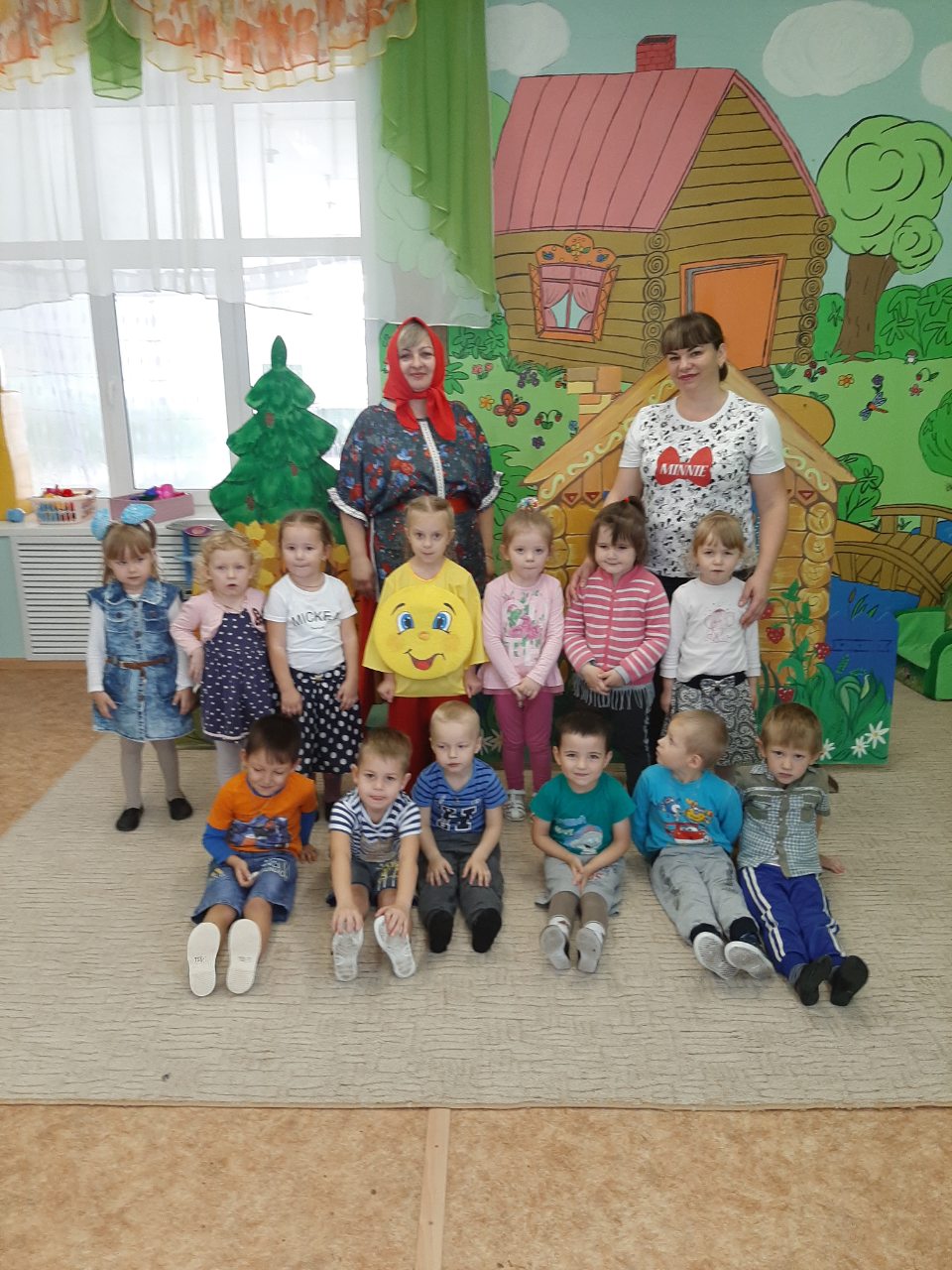 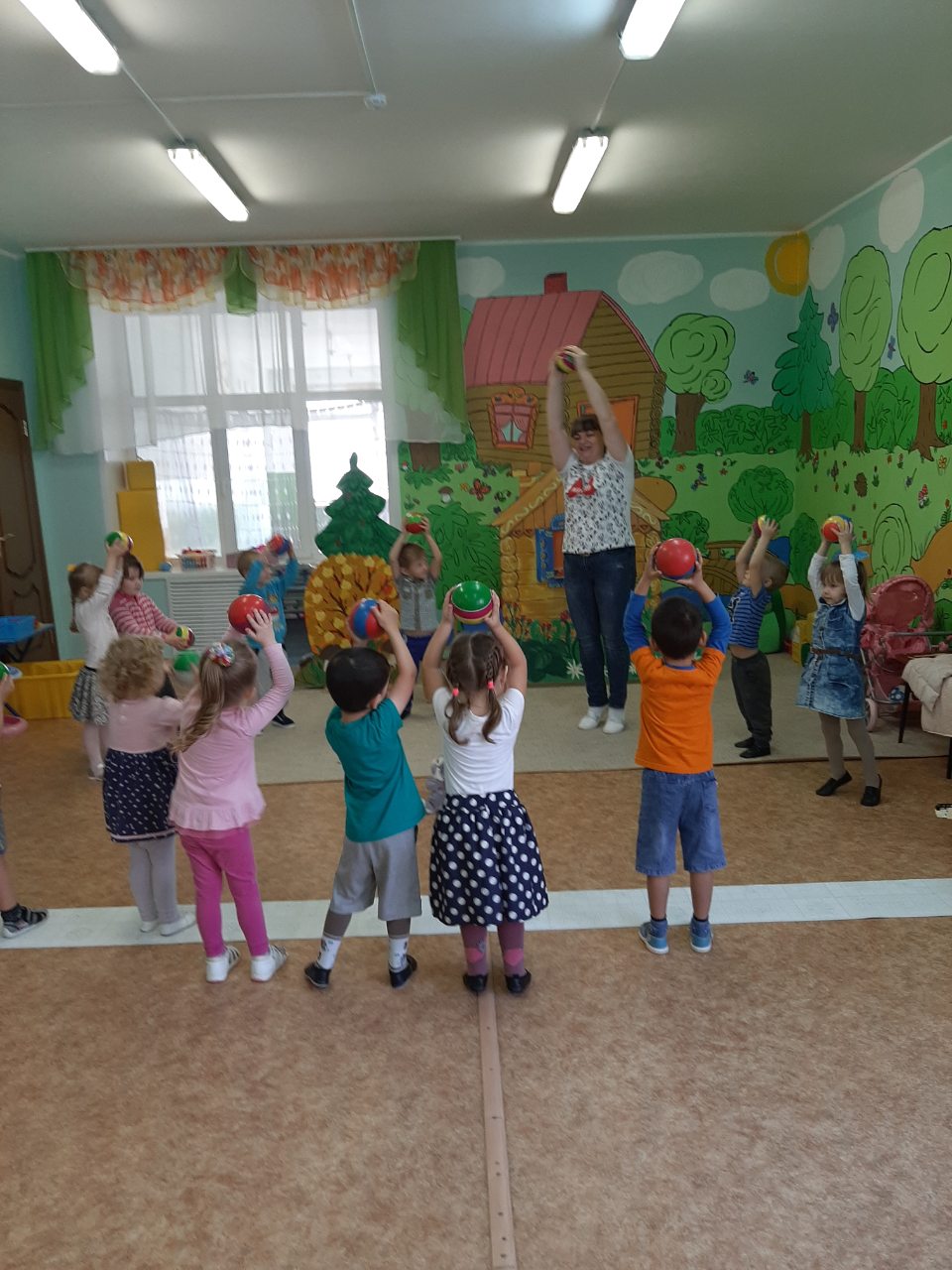 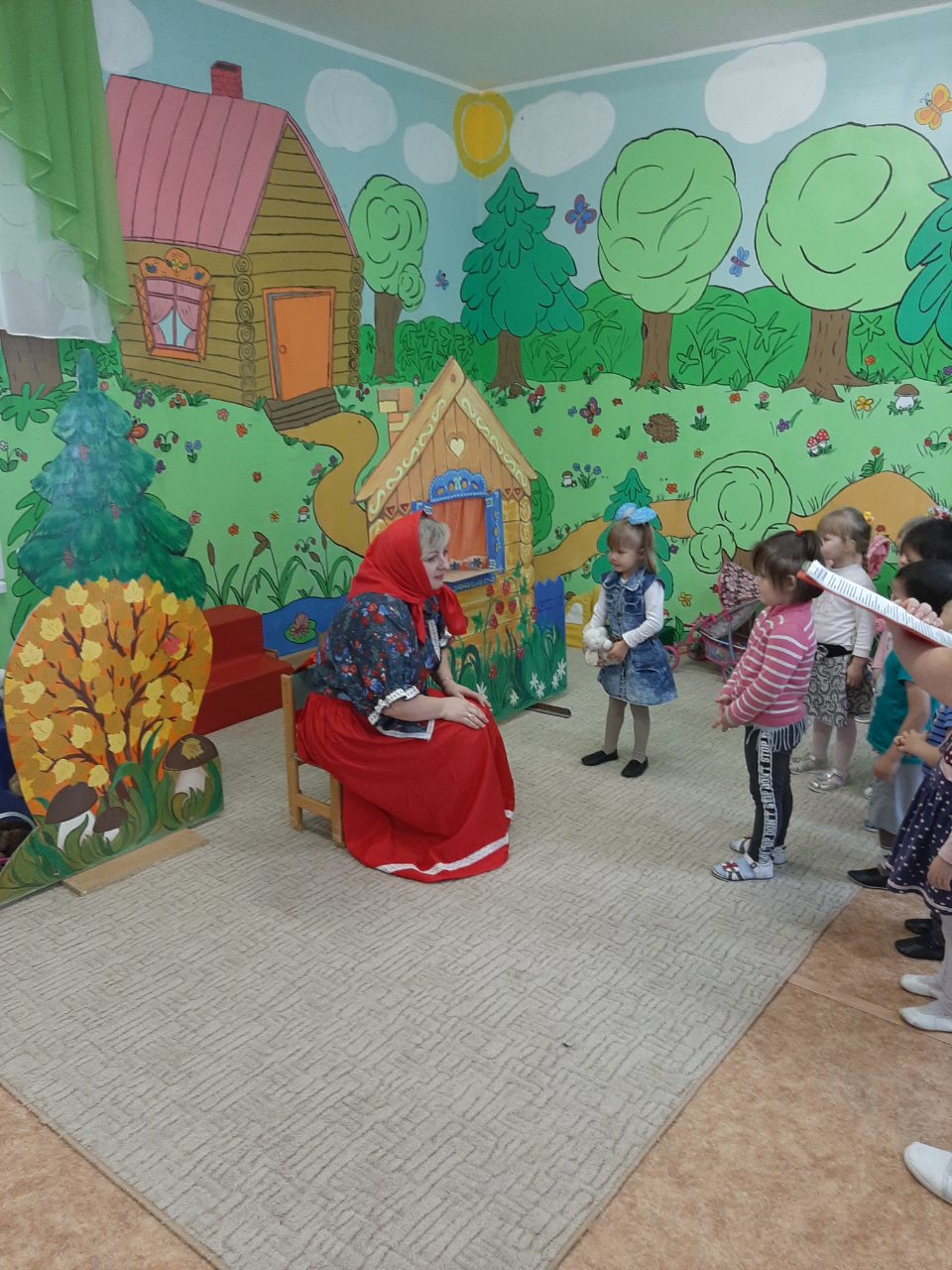 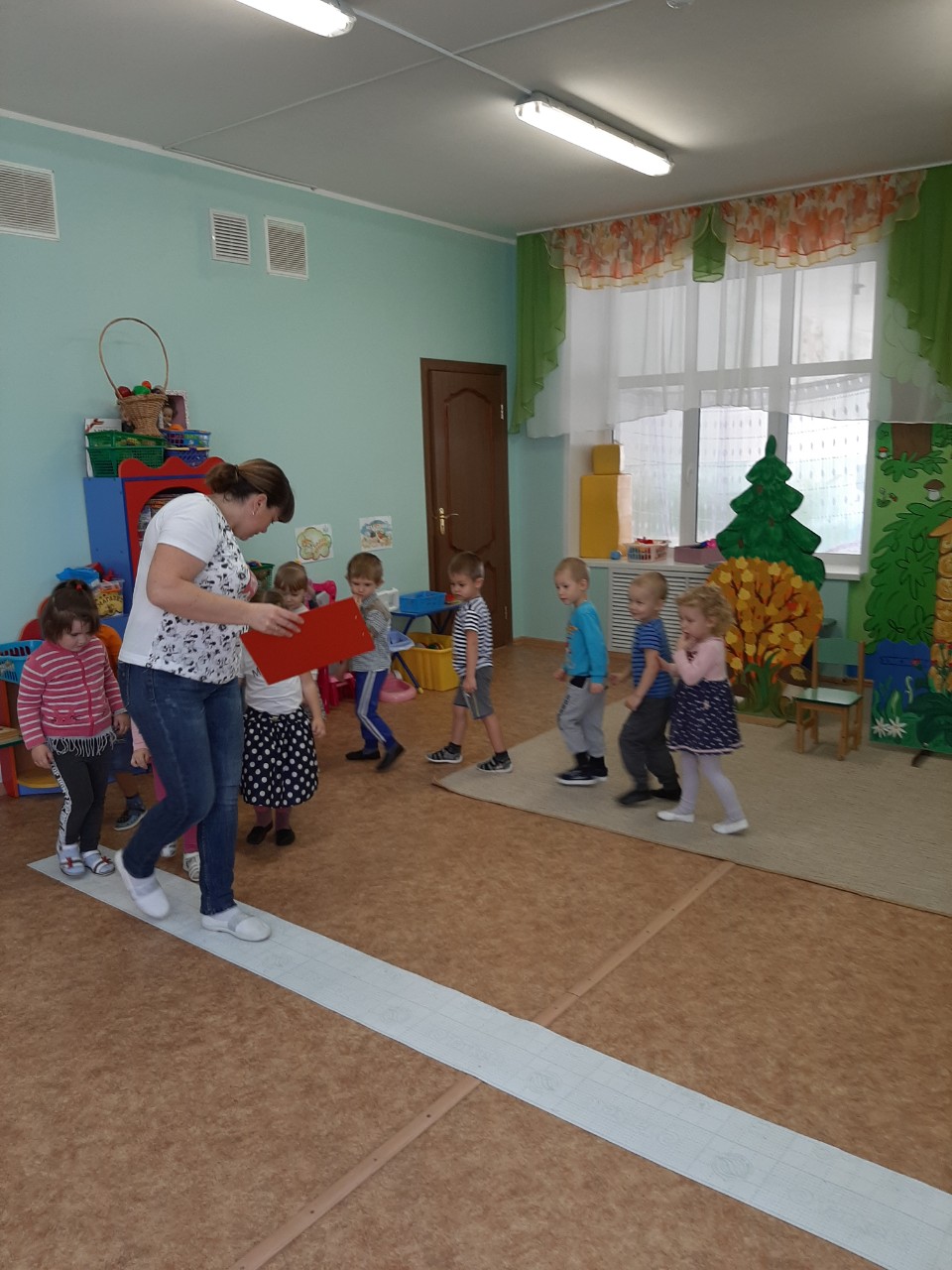 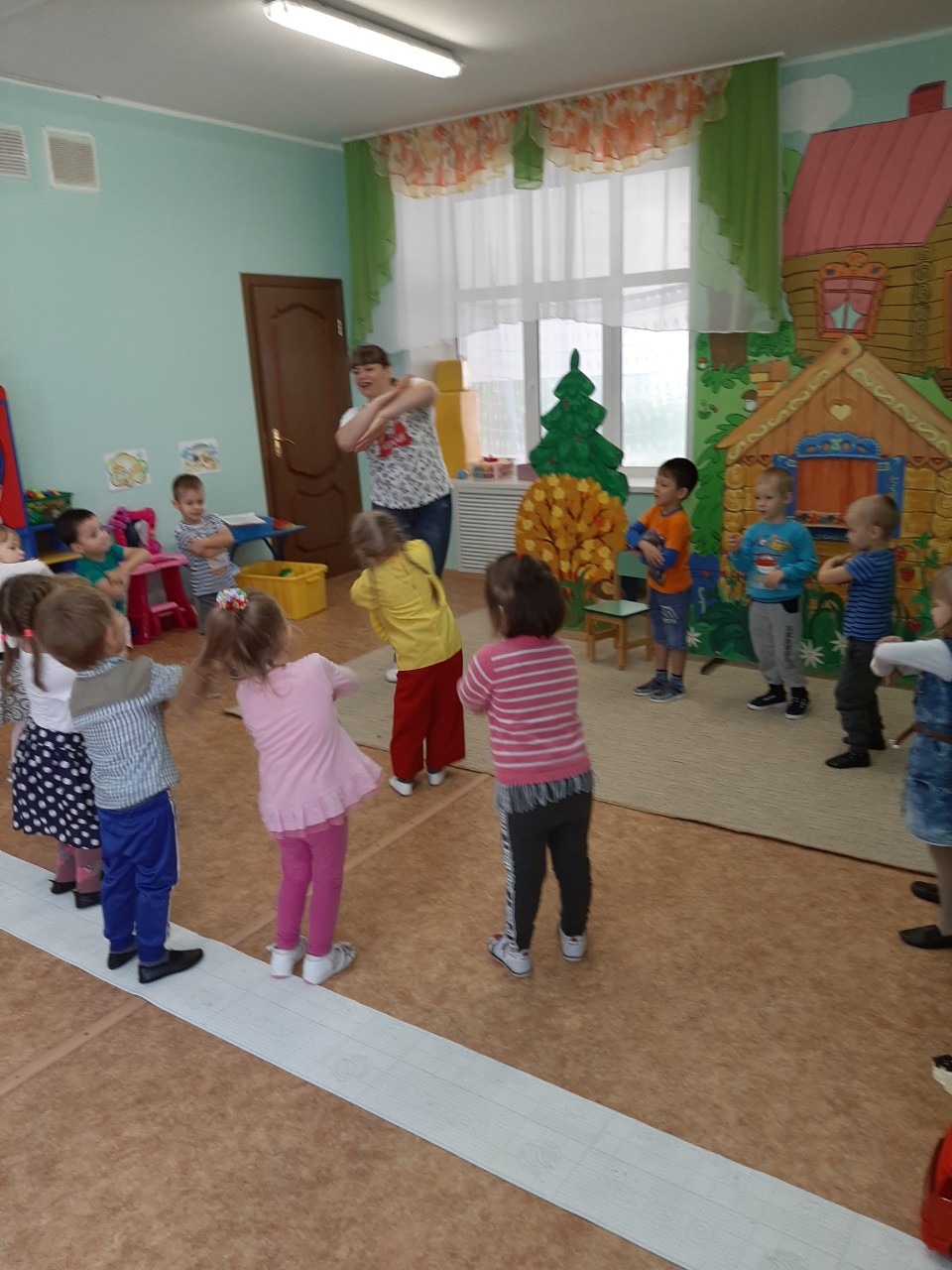 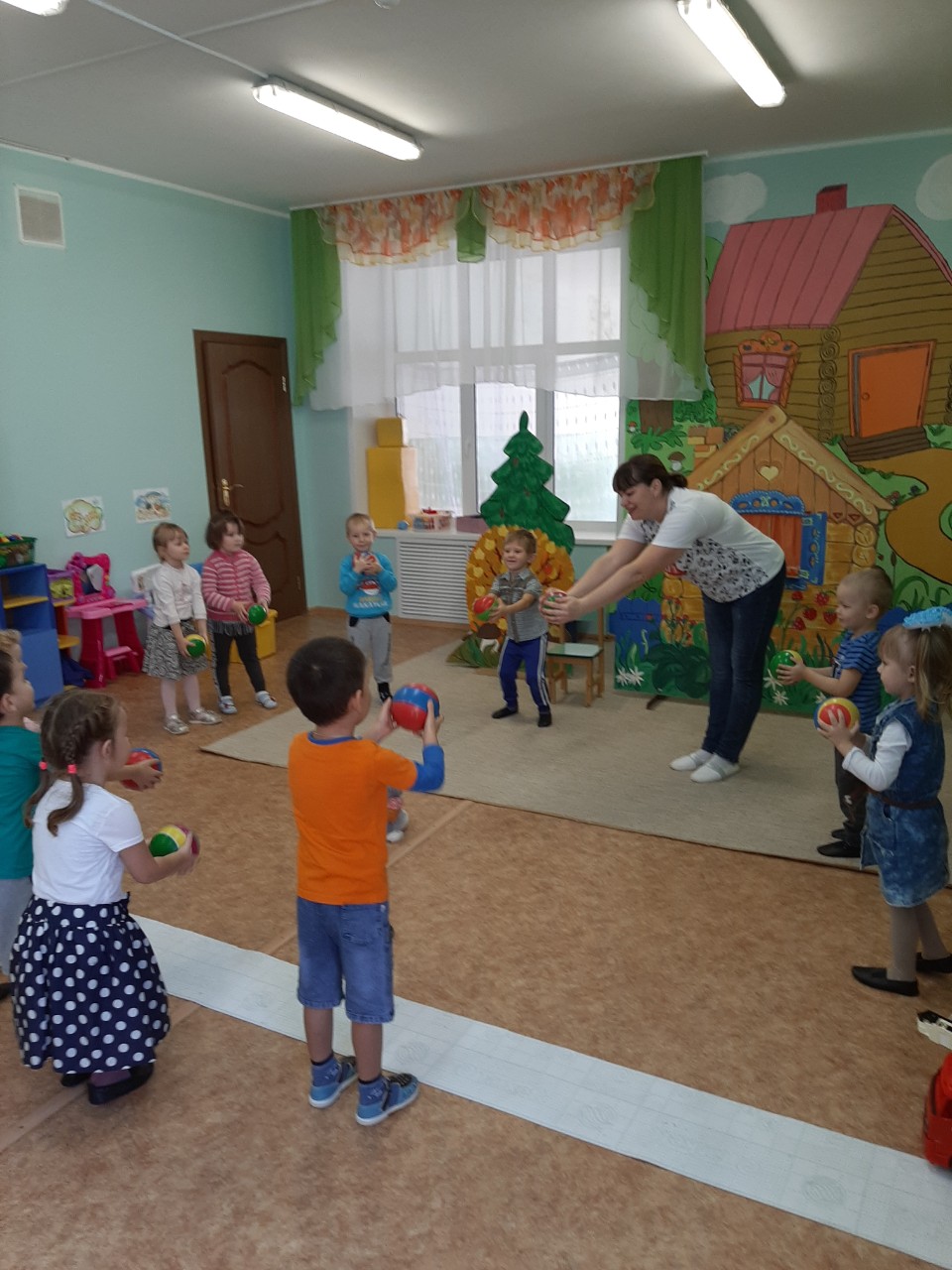 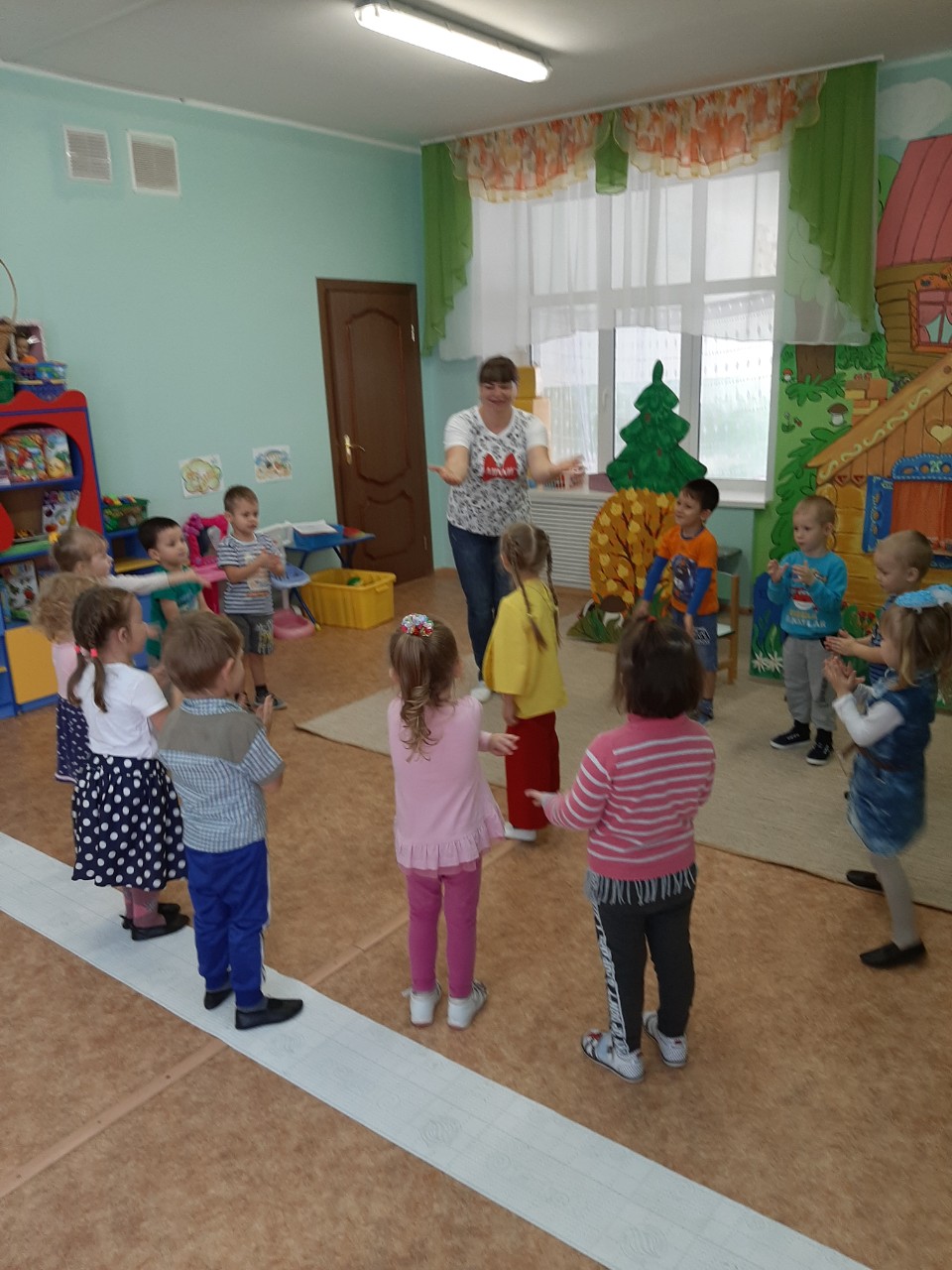 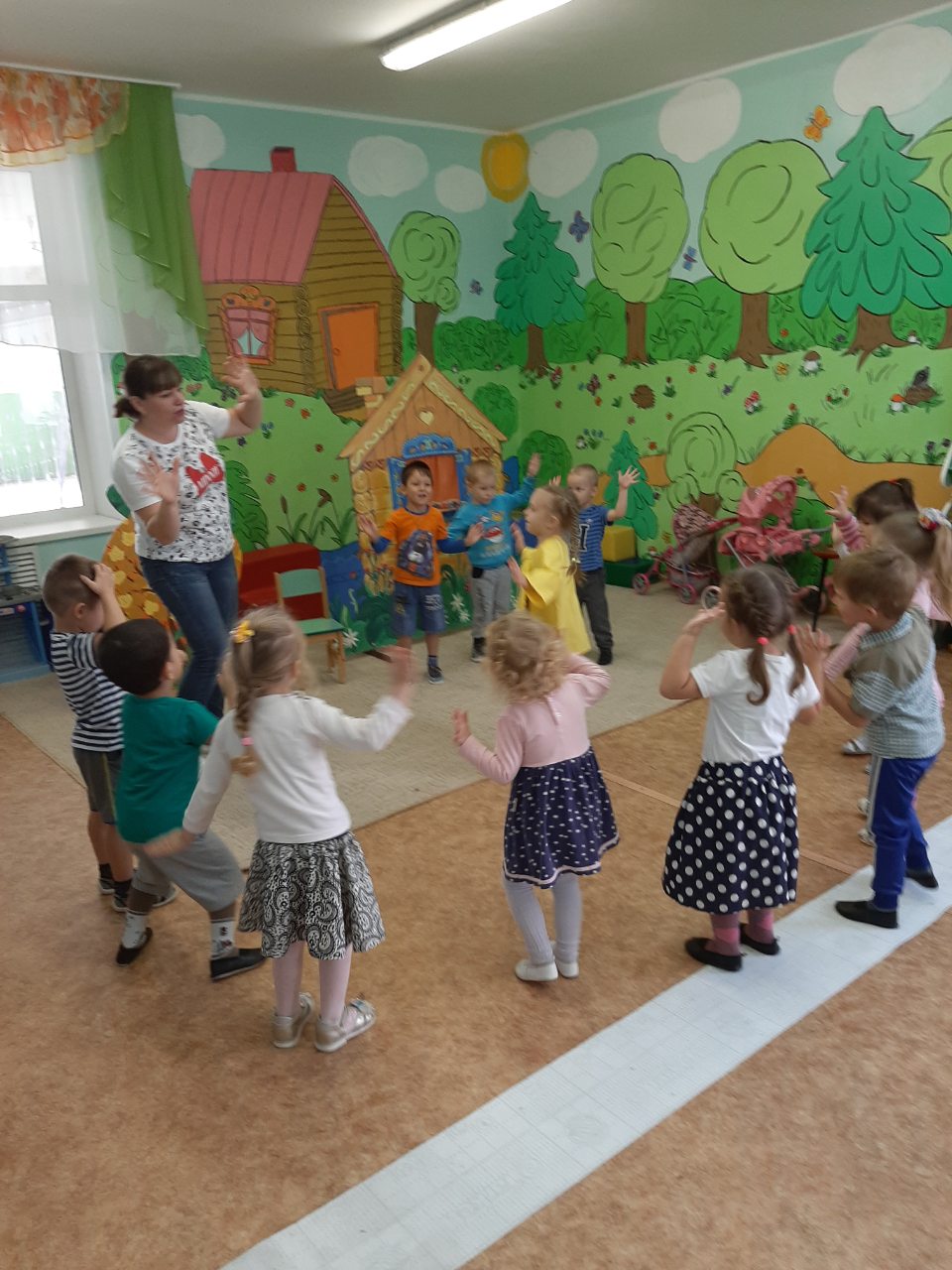 